Принята на пленарном заседании 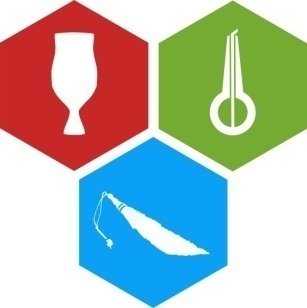 "21" декабря 2017 г.,с. Ытык-Кюель, Татттинский улусРЕЗОЛЮЦИЯРЕСПУБЛИКАНСКОЙ КОНФЕРЕНЦИИ "РАЗВИТИЕ МЕСТНОГО ПРОИЗВОДСТВА В СФЕРЕ НАРОДНЫХ ХУДОЖЕСТВЕННЫХ ПРОМЫСЛОВ"19-21 декабря 2017 года в с. Ытык-Кюель Таттинского улуса Республики Саха (Якутия) состоялась Республиканская конференция «Развитие местного производства в сфере народных художественных промыслов». Конференция организована Министерством инвестиционного развития Республики Саха (Якутия), Администрацией муниципального района "Таттинский улус", Государственным казенным учреждением РС(Я) "Центр поддержки предпринимательства Республики Саха (Якутия)", Муниципальным автономным учреждением "Бизнес-инкубатор Таттинского улуса".  Цель конференции: сохранение, развитие, популяризация и пропаганда народных художественных промыслов в предпринимательской деятельности.Задачи конференции:- определение оптимальных форм и направлений развития современных народных художественных промыслов;- стимулирование производства высококачественной и конкурентоспособной продукции;- повышение уровня практических навыков и обмен опытом предпринимателей, занятых в сфере народно-художественных промыслов,  содействие установлению и развитию деловых контактов. Участники конференции: субъекты малого и среднего предпринимательства, занятые в сфере народных художественных промыслов Республики Саха (Якутия), члены республиканских и улусных (районных) общественных объединений сферы народного художественного промысла, народные мастера, представители Министерств и ведомств, органов местного самоуправления. Сохранение, возрождение и развитие народных художественных промыслов является важной государственной задачей. В Республике Саха (Якутия) развитие декоративно-прикладного искусства, народных промыслов и ремесел определено одним из приоритетных направлений современной культурной политики, что отражено в Концепции культурной политики в Республике Саха (Якутия) до 2030 года, утвержденной распоряжением Главы Республики Саха (Якутия) от 25.01.2016 № 46-РГ.Сегодня в Республике Саха (Якутия) уделяется большое внимание развитию местного производства, малого и среднего предпринимательства, духовному и культурному развитию. При этом отмечается слабое вовлечение умельцев, ремесленников и мастеров в предпринимательскую деятельность. Существуют примеры удачного, выгодного осуществления предпринимательской деятельности мастерами, в частности, занятыми изготовлением национальным металлических изделий, керамики, национальной одежды и обуви. Недостаточность инвестиций в производство, наличие на потребительском рынке импортной сувенирной и подарочной продукции, являются основными факторами, тормозящими развитие отрасли. Предприятия и мастера не в полной мере оснащены современным оборудованием (косторезное, швейное, вышивальное производство), а имеющееся оборудование на предприятиях в силу физического износа не всегда обеспечивает возможность изготовления изделия в заданном творческом замысле.В ходе работы конференции в первые два дня участники, зарегистрированные в качестве субъектов предпринимательской деятельности, имели возможность пройти бесплатные мастер-классы по направлениям:- "Производство кованых изделий";- "Пошив якутской национальной одежды";- "Плетение из конского волоса".  В первой части конференции прошел круглый стол, работа которого была разделена на три основных вектора обсуждения:- использование традиционных узоров и символов народа Саха при изготовлении изделий народного промысла и ремесленничества;- роль промышленного дизайна и брендирования в товарном производстве;- способы охраны результатов интеллектуальной деятельности в сфере народных художественных промыслов.Народные художественные промыслы играют большую роль не только в сохранении самобытной культуры народов, но выступают в качестве инструмента инвестиционной привлекательности региона как один из важнейших элементов политики регионального брендирования. Самобытность региона, его уникальность и красота проявляются через традиции и культуру, выраженную в произведениях народных мастеров, что, в свою очередь, служит точкой притяжения для потребителей и инвесторов.Вместе с тем, произведения народных художественных промыслов, наряду с другими объектами дизайна, наиболее часто подвержены несанкционированному копированию. Подделка внешнего вида, оригинального решения автора наносит прямой экономический ущерб создателю и добросовестному производителю, грозит утратой промысла и целостности культуры. Анализ проблем организаций народных художественных промыслов, связанных с распространением контрафактной продукции, показывает, что данный вопрос в основном сводится к контрафакту и фальсификации изделий народных художественных промыслов на внутреннем рынке за счет импорта изделий аналогичных изделиям народных художественных промыслов.В российской правовой системе созданы действенные механизмы охраны и защиты интеллектуальных прав в отношении вновь создаваемых дизайнерских решений и традиционных товаров. Комплексный подход к использованию способов охраны промышленных образцов, произведений искусства, товарных знаков, наименований мест происхождения товаров позволяет минимизировать правовые и экономические риски производителей при выпуске продукции на рынок. Вместе с тем, полное использование всего объема прав и возможностей сопряжено с некоторыми организационными трудностями.Участники дискуссии отметили необходимость использования имеющихся способов охраны и защиты результатов интеллектуальной деятельности, повышения уровня правовой грамотности на местах, сложность прохождения процедуры получения в федеральных исполнительных органах власти заключений, необходимых для государственной регистрации наименований мест происхождения товаров. Установлено, что кузнечное дело из стадии выживания и возрождения сегодня перешло в стадию интенсивного развития. Определены два основных направления развития кузнечного дела: развитие традиционных технологий получения железа и изготовления из него предметов обихода, этнокультуры и произведений искусства и внедрение новых технологий и технических решений и других решений в модернизации изделий кузнечного производства. В ходе пленарной части конференции обсуждались вопросы, связанные с дальнейшими перспективами развития местного производства в сфере народных художественных промыслов. Участники конференции, отмечая актуальность обсуждаемых вопросов,  считают необходимым:- консолидировать усилия и действия органов исполнительной власти республики, органов местного самоуправления в вопросах развития народного художественного промысла, предпринимательства этой сферы.Правительству Республики Саха (Якутия):- совместно с органами местного самоуправления разработать и внедрить проект по поддержке народных художественных промыслов с созданием в каждом муниципальном районе Центров развития местного производства, Центров художественных промыслов, Домов ремесленничества;- ежегодно организовывать мероприятия по популяризации народных художественных промыслов среди населения, оказывать содействие в продвижении продукции народных художественных промыслов Якутии и сувенирной продукции на внутренний и внешний рынки;- создать в г. Якутске республиканский производственный кластер народных художественных промыслов с научно-методическим координационным центром при ГБПОУ РС(Я) «Якутское художественное училище (колледж) им. П.П. Романова»;- во взаимодействии с некоммерческими организациями поддержки кузнечного дела разработать концепцию и целевую республиканскую программу развития кузнечного дела как прорывное направление социально-экономического развития Республики Саха (Якутия); - ввести практику регулярного проведения форумов, научно-практических конференций и симпозиумов по актуальным вопросам кузнечного дела;- развитие кузнечного дела рассматривать как один из важных направлений органической связи традиционного уклада жизни и культуры народа саха с индустриализацией территории Якутии;- для привлечения населения, в частности, молодёжи, в современную металлургию, продолжить целенаправленную поддержку развития кричного способа добычи железа;- организовать непрерывное обучение на основе ФГОС+++ по специальностям металлургии и кузнечного дела, используя возможности, прежде всего, СВФУ;- организовать республиканский центр кузнечного дела, оснащённый современным оборудованием и обеспеченный квалифицированными специалистами;- пригласить специалистов высокого класса по художественной ковке для обучения молодых перспективных мастеров;- активно вовлекать кузнецов республики при формировании различных делегаций при выездных мероприятиях; - поддержать инициативу Совета Федерации Федерального Собрания Российской Федерации о внесении изменений в законодательство Российской Федераций в части обеспечения возможности привлечения региональных органов исполнительной власти к выдаче заключений, связанных с правовой охраной наименований мест происхождения товаров, и осуществления на региональном уровне контроля за сохранением особых свойств товаров,  в отношении которых зарегистрированы такие наименования.Министерству инвестиционного развития и предпринимательства Республики Саха (Якутия): - совместно с Центром интеллектуальной собственности Республики Саха (Якутия) ГБУ «Академия наук РС(Я)» разработать государственные механизмы по созданию и управлению региональными брендами Республики Саха (Якутия), предполагающие комплексный подход к способам управления интеллектуальной собственностью, при этом уделить внимание освещению в СМИ информации о юридических аспектах по защите интеллектуальной собственности, особенностей патентирования;- совместно с заинтересованными органами исполнительной государственной власти Республики Саха (Якутия) оказать поддержку местным производителям в государственной регистрации наименований мест происхождения товаров;- предусмотреть механизмы возмещения расходов субъектам малого предпринимательства, занятым кузнечным делом, по участию в выездных выставках за пределами Республики Саха (Якутия);- совместно с Министерством культуры и духовного развития РС(Я), МР «Таттинский улус», в целях сохранения традиций народа Саха, разработать и внедрить в практику проект по проведению обучающих семинаров по философии национальных узоров и их применения при изготовлении изделий народного художественного промысла на основе исследований Академика духовности РС(Я) Б.Ф. Неустроева-Мандар Уус;- ежегодно проводить республиканский конкурс проектов по созданию товарных знаков и логотипов, конкурсов по дизайн-проектированию, по изготовлению упаковки среди производителей изделий народного художественного промысла.Органам местного самоуправления: - способствовать популяризации знаний в области управления интеллектуальной собственностью и соблюдению прав и законных интересов авторов и производителей изделий народных художественных промыслов.- наладить работу по заказу малых художественных архитектурных форм из кованого железа.Муниципальным бизнес-инкубаторам: - заключить соглашения с Центром интеллектуальной собственности Республики Саха (Якутия) ГБУ «Академия наук РС(Я)» о взаимодействии при оказании методической и практической помощи по вопросам охраны и защиты интеллектуальной собственности в рамках реализации международного проекта «Развитие сети Центров поддержки технологий и инноваций».Центру интеллектуальной собственности Республики Саха (Якутия) ГБУ «Академия наук РС(Я)»: - проработать вопрос о создании электронного ресурса по оказанию методической помощи по вопросам охраны и защиты интеллектуальной собственности;- оказывать содействие мастерам, индивидуальным предпринимателям, общественным объединениям, занятым в сфере народных художественных промыслов, по регистрации авторских прав, товарных знаков, патентов и НМПТ (наименований мест происхождения товаров).Производителям изделий народных художественных промыслов: - объединить усилия Ассоциации кузнецов и металлургов РС(Я) и Союза кузнецов Якутии по дальнейшему развитию кузнечного дела в Республике Саха (Якутия);- рассмотреть возможность объединения двух общественных организаций кузнецов республики;- активно использовать предусмотренные действующим законодательством Российской Федерации способы охраны результатов интеллектуальной деятельности и защиты интеллектуальных прав.